7	根据第86号决议（WRC-07，修订版），考虑为回应全权代表大会第86号决议（2002年，马拉喀什，修订版）–“卫星网络频率指配的提前公布、协调、通知和登记程序”– 而可能做出的修改和采取的其它方案，以便为合理、高效和经济地使用无线电频率及任何相关联轨道（包括对地静止卫星轨道）提供便利；7(D)	问题D - 确定应根据《无线电规则》第9.12、9.12A和9.13款进行协调的具体卫星网络和系统引言区域通信联合体（RCC）主管部门支持确定只需根据《无线电规则》第9.12、9.12A或9.13进行协调的具体GSO或non-GSO卫星网络，并修改《无线电规则》相关条款（方法D1）。第9条与其他主管部门进行协调或达成协议的
程序1, 2, 3, 4, 5, 6, 7, 8, 9（WRC-15）第II节 – 开始协调的程序12, 13第IIA分节 – 协调要求和协调请求MOD	RCC/12A19A4/19.36	b)	按照第9.27款确定需要与其进行协调的任何主管部门20, 21；（WRC-）理由：	为的是表明第9.36.1款将得到修改。MOD	RCC/12A19A4/2_______________20 9.36.1	无线电通信局按照第9.11至9.14和9.21款所确定的主管部门的名单仅供参考，以帮助各主管部门完成本程序。理由：	以便无线电通信局在BR IFIC《特节》中确定和指明用于资料目的的具体卫星网络和系统。第IIC分节 – 对协调要求采取的行动MOD	RCC/12A19A4/39.52C	对于按照第9.11至9.14和9.21款的协调要求，如主管部门在同样的4个月内没有按照第9.52款答复，应被认为不受影响，如是第9.11至9.14款情况，应采用第9.48和9.49款的规定。理由：	以便在根据第9.52款提交意见的阶段后，确定需要与之进行协调的卫星网络和系统的明确清单。MOD	RCC/12A19A4/49.53A	在按照第9.11至9.14和第9.21款对协调要求发表意见截止日期满期后，无线电通信局应根据其登记出版一个特节，标明在规定的截止日期内提出不同意见或其他意见的主管部门。（WRC-）理由：以便无线电通信局在BR IFIC《特节》中公布需要按照第9.12、9.12A和9.13款与之进行协调的卫星网络和系统的明确清单。______________世界无线电通信大会（WRC-19）
2019年10月28日-11月22日，埃及沙姆沙伊赫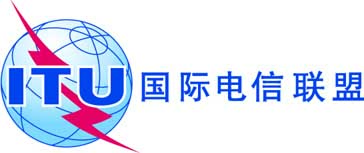 全体会议文件 12 (Add.19)(Add.4)-C2019年6月25日原文：俄文区域通信联合体共同提案区域通信联合体共同提案关于大会工作的提案关于大会工作的提案议项7(D)议项7(D)